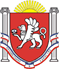 АДМИНИСТРАЦИЯЗЫБИНСКОГО СЕЛЬСКОГО ПОСЕЛЕНИЯ БЕЛОГОРСКИЙ РАЙОНРЕСПУБЛИКА КРЫМ ПОСТАНОВЛЕНИЕ   17  февраля    2020 года	                       с.Зыбины                                              №  12 О внесении изменений в постановление администрации   Зыбинского сельского поселения Белогорского района  Республики Крым от О внесении изменений в постановление администрации   Зыбинского сельского поселения Белогорского района Республики Крым от 13.12.2019 №152 «Об утверждении Перечня муниципальных программ в Зыбинском сельском поселении Белогорского района Республики Крым на 2020 год и на плановый период 2021-2022 годов»В целях реализации решения   сессии  Зыбинского сельского совета 2 созыва от 13.12.2019 № 11 «О бюджете Зыбинского сельского поселения Белогорского района Республики Крым на 2020 год и на плановый период 2021 и 2022 годов», в соответствии с постановлениями Зыбинского сельского поселения от 10.05.2017 № 60 «О порядке принятия решения о разработке муниципальных программ Зыбинского сельского поселения, их формирования и реализации», от 10.05.2017 №62 «Об утверждении порядка проведения оценки эффективности реализации муниципальных программ Зыбинского сельского поселения», администрация Зыбинского сельского поселенияПОСТАНОВЛЯЕТ:1. Утвердить Перечень муниципальных программ Зыбинского сельского поселения на 2020 год  и на плановый период 2021-2022 годов год согласно приложению. 2. Ответственным исполнителям программ совместно с исполнителями и соисполнителями, определенными в Перечне муниципальных программ Зыбинского сельского поселения на 2020 год и на плановый период 2021 и 2022 годов, в соответствии с Порядком принятия решения о разработке муниципальных программ Зыбинского сельского поселения, их формирования, утверждения и реализации осуществить разработку проектов муниципальных программ. 4. Контроль исполнения настоящего Постановления оставляю за собойПредседатель Зыбинского сельского совета-глава администрации Зыбинского сельского поселения		                  Т.А.Книжник Приложение к постановлению администрации Зыбинского сельского поселения от  22.11.2019 № 12 Переченьмуниципальных программ Зыбинского сельского поселения Белогорского района Республики Крым на 2020 год  и на плановый период 2021-2022 годов.12Благоустройство территории Зыбинского сельского   поселения	Белогорского района Республики	Крым  на  2020 год  и плановый период 2021 и 2022 годов